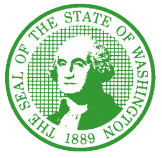 STATE OF WASHINGTONDEPARTMENT OF CHILDREN, YOUTH, AND FAMILIES1115 Washington Street SE• PO Box 40983 Olympia, WA 98504 -0983 LEGAL NOTICERFQ # PR2203040Generator for Oakridge Community FacilityThe State of Washington, Department of Children, Youth, and Families (DCYF) intends to post an RFQ to swap the generator at Oakridge Community Facility.The purpose of this RFQ is to purchase and provide all labor and materials necessary to swap the generator at Oakridge Community Facility in Lakewood, Washington.All Responders must meet the following minimum qualifications:Responders must be licensed to do business in the State of Washington.  The RFQ will be issued on or about May 13, 2022 and responses will be due May 31, 2022.  On the date indicated, DCYF shall post the RFQ and any attachments and amendments relating to the RFQ, on Washington’s Electronic Business Solutions (WEBS).  WEBS can be accessed at: https://fortress.wa.gov/ga/webs/.All Responders must register as a vendor on WEBS, using an appropriate commodity codes listed in the RFQ, and must download the RFQ and any attachments from WEBS. This should be done as soon as possible in order for responder to receive notifications automatically generated on WEBS.Commodity Codes listed:690-41 Excitation System, Generator690-43 Generators, Ove 25 MW, Power Plant, Including Parts and Accessories936-39 Generators, Portable and Stationary, Including Parts and Accessories Maintenance and Repair285-39 Generators, Stationary TypeParties that are unable to access the website above, may request a hard copy by submitting their name, address, e-mail, phone:Karena McGovern, RFQ Coordinator	Department of Children, Youth, and Families				E-mail Address:Karena.McGovern@dcyf.wa.gov